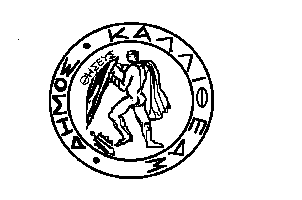 ΕΛΛΗΝΙΚΗ ΔΗΜΟΚΡΑΤΙΑ			                     		Καλλιθέα       25/11/2021ΝΟΜΟΣ ΑΤΤΙΚΗΣΔΗΜΟΣ ΚΑΛΛΙΘΕΑΣ				           	Αρ. Πρωτ. 53274ΔΙΕΥΘΥΝΣΗ	:ΔΙΟΙΚΗΤΙΚΗΤΜΗΜΑ	:Υποστήριξης Πολιτικών Οργάνων				              	Ταχ.Δ/νση	:ΜΑΤΖΑΓΡΙΩΤΑΚΗ 76, Κ.Α. 176 76	 	ΑΡΜΟΔΙΟΣ	: Μαρίνα Γρίβα	Τηλεφ.	: 213 2070425e-mail		: m.griva@kallithea.gr ΘΕΜΑ		: «Έγκριση της με αρ. 85/2021                               απόφασης της ΔΗ.Κ.Ε.Κ.»     							                 ΠΡΟΣ	                     						             	       Τον κ. Πρόεδρο του   	     Δημοτικού ΣυμβουλίουΕχοντας  υπ οψιν το με αρ. πρωτ.: 148358/23-11-2021 έγγραφο της Αποκεντρωμένης Διοίκησης Αττικής με θέμα: Έλεγχος Προϋπολογισμού και Ο.Π.Δ. Δήμων, Ν.Π.Δ.Δ. και Συνδέσμων οικονομικού έτους 2022 – Απαιτούμενα συνοδευτικά δικαιολογητικά και μορφή αυτών,παρακαλούμε κατά την προσεχή συνεδρίαση του Δημοτικού Συμβουλίου, όπως περιλάβετε και το θέμα της έγκρισης της με αρ. 85/2021 απόφασης του Δ.Σ. της Δημοτικής Κοινωφελούς Επιχείρησης Καλλιθέας (ΔΗ.Κ.Ε.Κ.) που αφορά την κατάρτιση, έγκριση και ψήφιση του Ολοκληρωμένου Πλαισίου Δράσης (Ο.Π.Δ.) για το έτος 2022, καθώς και του πίνακα 5Γ «Στοχοθεσία οικονομικών αποτελεσμάτων Ν.Π.Ι.Δ. Ο.Τ.Α.», στο πλαίσιο παρακολούθησης του Ολοκληρωμένου Πλαισίου Δράσης (Ο.Π.Δ.) του Δήμου Καλλιθέας, 								Ο  ANTIΔΗΜΑΡΧΟΣΣυνημμένα: 						             - Η με αρ. 85/2021 απ. της ΔΗ.Κ.Ε.Κ.		     ΕΥΑΓΓΕΛΟΣ ΜΠΑΡΜΠΑΚΟΣ- το με αρ. πρωτ.: 148358/23-11-2021    έγ της Αποκεντρ Διοίκησης Εσωτερική ΔιανομήΓρ. Δημάρχου                                                             Γρ. Γεν. Γραμματέα    Ο.Υ.                                    Τ.Υ.Π.Ο.ΚοινοποίησηΔΗ.Κ.Ε.Κ.